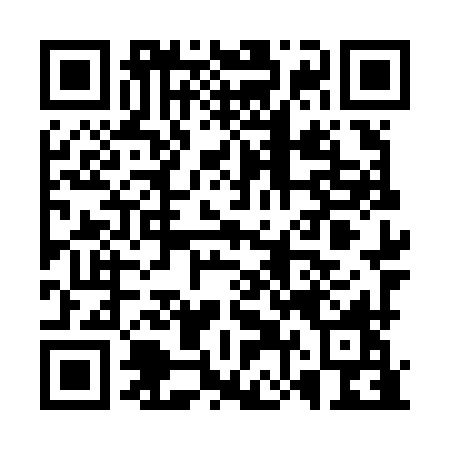 Ramadan times for Jiaokou County, ChinaMon 11 Mar 2024 - Wed 10 Apr 2024High Latitude Method: Angle Based RulePrayer Calculation Method: Muslim World LeagueAsar Calculation Method: ShafiPrayer times provided by https://www.salahtimes.comDateDayFajrSuhurSunriseDhuhrAsrIftarMaghribIsha11Mon5:265:266:5212:454:066:396:398:0012Tue5:245:246:5112:454:066:406:408:0113Wed5:235:236:4912:454:066:416:418:0214Thu5:215:216:4812:444:076:426:428:0315Fri5:205:206:4612:444:076:436:438:0416Sat5:185:186:4512:444:086:446:448:0517Sun5:175:176:4312:444:086:446:448:0618Mon5:155:156:4212:434:096:456:458:0719Tue5:145:146:4012:434:096:466:468:0820Wed5:125:126:3912:434:096:476:478:0921Thu5:105:106:3712:424:106:486:488:1022Fri5:095:096:3612:424:106:496:498:1123Sat5:075:076:3412:424:106:506:508:1224Sun5:065:066:3312:414:116:516:518:1325Mon5:045:046:3112:414:116:526:528:1426Tue5:025:026:3012:414:116:526:528:1527Wed5:015:016:2812:414:126:536:538:1628Thu4:594:596:2712:404:126:546:548:1729Fri4:574:576:2512:404:126:556:558:1830Sat4:564:566:2412:404:136:566:568:1931Sun4:544:546:2212:394:136:576:578:201Mon4:534:536:2112:394:136:586:588:212Tue4:514:516:2012:394:146:596:598:223Wed4:494:496:1812:384:147:007:008:234Thu4:484:486:1712:384:147:007:008:245Fri4:464:466:1512:384:147:017:018:256Sat4:444:446:1412:384:147:027:028:267Sun4:434:436:1212:374:157:037:038:278Mon4:414:416:1112:374:157:047:048:299Tue4:394:396:0912:374:157:057:058:3010Wed4:384:386:0812:374:157:067:068:31